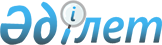 Қазақстан Республикасы Үкіметінің 2003 жылғы 26 желтоқсандағы N 1327 қаулысына толықтырулар енгізу туралыҚазақстан Республикасы Үкіметінің 2004 жылғы 2 сәуірдегі N 197б қаулысы      Қазақстан Республикасының Үкіметі қаулы етеді: 

      1. "2004 жылға арналған республикалық бюджеттік бағдарламалардың паспорттарын бекіту туралы" Қазақстан Республикасы Үкіметінің 2003 жылғы 26 желтоқсандағы N 1327 қаулысына мынадай толықтырулар енгізілсін: 

      көрсетілген қаулыға 115-қосымшада: 

      "Бюджеттік бағдарламаны іске асыру жөніндегі іс-шаралар жоспары" деген 6-тармақтың кестесінде: 

      5-бағандағы "тізбеге сәйкес" деген сөздерден кейін "көрсетілетін қызметтер шеңберінде" деген сөздермен толықтырылсын; 

      7-баған ", "Зейнетақы төлеу жөніндегі мемлекеттік орталық" республикалық мемлекеттік қазыналық кәсіпорны" деген сөздермен толықтырылсын. 

      2. Осы қаулы қол қойылған күнінен бастап күшіне енеді.       Қазақстан Республикасы 

      Премьер-Министрінің 

      міндетін атқарушы    
					© 2012. Қазақстан Республикасы Әділет министрлігінің «Қазақстан Республикасының Заңнама және құқықтық ақпарат институты» ШЖҚ РМК
				